Parish of All Saints Stretford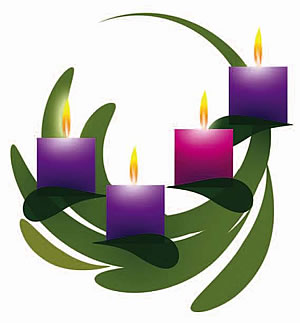 Sunday 20th December 
4th Sunday of Advent
Today’s Music is from New English Hymns (Green)Introit		10	Long ago, prophets knewGradual 	342	Breathe on me breath of God
Offertory	186	Tell out my soul
Communion 	276	Bread of heaven
Recessional	9	Lo, he comes with clouds descendingReadings for today  –  p765Micah 5.2-5a				Beryl DaviesPsalm 80.1-8				Eva ClagueHebrews 10.5-10				Steve WorsleyLuke 1.39-45[46-55]Intercessions:	June KettleLay Assistants: 	Billy Tomkinson		Albert MartynSides People:	Carl Horne		Bea MorrowTO REMEMBER IN OUR PRAYERS THIS WEEK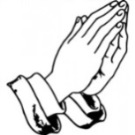 We pray for the sick and distressed and especially for: Ruth Rogers, Liz Palmer, Lennox Davidson, Esther MacCormack, Connor Leah, Karen, Will, Max Crompton, Mark Davies, Phil Wall, Allan Roberts, David West, Mark Roberts, Sean McGlade, Sylvia Brown, Sean,  Susan Fall, Chris Allen, Joan Hornby, Ros & Des Liburd, Simon Pitt and Stephen Tomkinson.We pray for the recently departed especially were remembering those who have died on their own this week.We pray for those whose names appear in our Book of Remembrance including: Jamie Young, Joan Mayoh, Annie Colley, Peter Mouat, Gary Colley, Louis Colley, Len Partington, Bernard Saunders, Sharon Barnes, John Waring and James Bentley (Priest).
May they each rest in peace and rise again in glory. AmenPSALM 80[R] Restore us, O God of hosts;  show the light of your countenance and we shall be saved. Hear, O Shepherd of Israel, leading Joseph ‘like a flock;* shine forth, you that are enthroned up’on the cherubim. In the presence of Ephraim, Benjamin, ‘and Manasseh,* stir up your strength and ‘come to help us. [R]  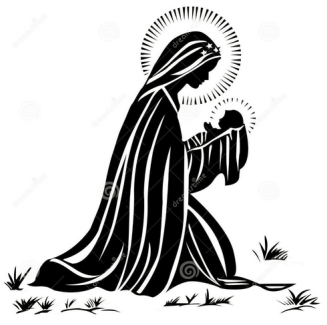 Restore us, O ‘God of hosts;* show the light of your countenance, and we ‘shall be saved. O Lord ‘God of hosts;  how long will you be angered despite the prayers ‘of your people? [R]  You have fed them with the ‘bread of tears;  you have given them bowls of ‘tears to drink. You have made us the derision ‘of our neighbours,* and our enemies laugh ‘us to scorn. [R]Restore us, O ‘God of hosts;* show the light of your countenance, and we ‘shall be saved. You have brought a vine ‘out of Egypt;  you cast out the nations and ‘planted it.  [R]CHURCH NOTICESCHRISTMAS GRAND DRAW – FINAL DAY! The draw will take place after the Carol Concert this afternoon. Please see Stuart for last minute tickets.Sharing the love of Christ, the Light of the World, with the people of Stretford.The magic of Christmas is not in the presents but in His presence.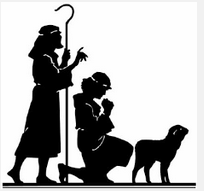 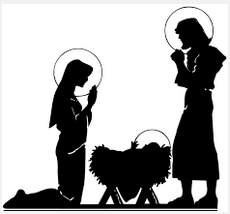 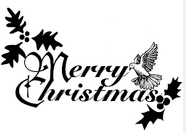 THIS WEEKS SERVICESMon-Thurs	Morning Prayer (all welcome)		8amWednesday  	Mid-Week Eucharist 			9.45amThurs 24th	Crib Service & Crafts			2-3.30pmThurs 24th	Midnight Mass				11.30pmFriday 25th 	Christmas Celebration Service	10amReadings for Midnight Mass (24th Dec) Isaiah 52.7-10				Valerie SmithPsalm 					Duncan GilbertsonHebrews 1.1-4				Albert MartynJohn 1.1-14Intercessions:	Revd. Luke MaguireLay Assistants: 	Valerie Smith		Margaret DawsonSides People:	Billy Tomkinson		Margaret GrahamHymns will be from the Carols BookletReadings for Christmas Day (25th Dec) p15Isaiah 9.2-7				June KettlePsalm 96					Stuart GilbertsonTitus 2.11-14				Eva ClagueLuke 2.1-20 Intercessions:	Steve WorsleyLay Assistants: 	Billy Tomkinson		Beryl DaviesSides People:	Margaret Croft		Florence WassHymns will be from the Carols BookletReadings for Next Sunday (27th Dec) Exodus 33.7-11a				Duncan GilbertsonPsalm 117					Albert Martyn1 John 1					Beryl DaviesJohn 21.19b-25Intercessions:	Valerie SmithLay Assistants: 	Beryl Davies		Valerie SmithSides People:	Mandy Tomkinson	Christine DaviesCHURCH CONTACTS Priest in Charge:	Revd. Luke Maguire	0161 865 1350Churchwarden:    	Beryl Davies		0161 865 9380PCC Secretary:    	Steve Worsley		0161 864 2069e-mail steveworsley65@gmail.comPCC Treasurer:    	Anthony Slack   e-mail antslack@btinternet.comWeddings, Reading of Banns, Baptisms and other matters may be arranged by contacting the Churchwarden or Secretary above.The church hall can be used as a meeting place or as a venue for your party? The hall is available for single events or regular meetings. Enquiries about booking the church-hall can be made by ringing theHall Booking Secretary Mon-Fri 9am-5pm (Muriel - 865 7171).Find out all about us on our website www.allsaintsstretford.org.uk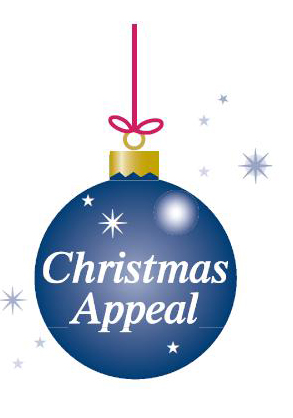 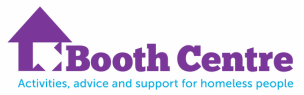 